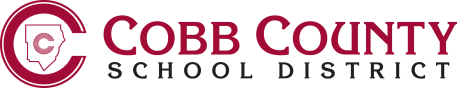   Form JBC-4	          													 Korean	학생 신원 증명에 Social Security Number( 사회 보장 번호)의 사용을 반대하는 진술서(Statement of Objection to the Use of Social Security Number for Student Identification)								____________________________ 								학교 (School)저는 캅 카운티 교육구의 학교 기록에 저희 자녀의  Social Security Number (사회 보장 번호)를 기재하는 것을 원치 않습니다.  첫째 자녀 이름 (Student’s Name)						 부모/보호자 서명 (Signature of Parent/Guardian)				날짜 (Date)공증인 							 공증인 임용 만기일                  PLEASE NOTARIZESworn to and subscribed before methis ____________day of ________, 20____.Notary Public:____________________________________________________________________________________Date of Expiration of Notary Public Appointment본인 앞에서 서약하고 서명 했음,__________        __________,         20_________.           일          월              년도 공증인공증인 임용 만기일